Уважаемая госпожа,
уважаемый господин,1	В дополнение к Циркуляру 203 БСЭ от 27 апреля 2016 года и в соответствии с п. 9.5 Резолюции 1 (Дубай, 2012 г.) настоящим довожу до вашего сведения, что 2-я Исследовательская комиссия МСЭ-Т приняла следующее решение по указанному ниже проекту Рекомендации МСЭ-Т:2	Имеющаяся патентная информация доступна в онлайновом режиме на веб-сайте МСЭ-T.3	Текст предварительно опубликованной Рекомендации будет в ближайшее время размещен на веб-сайте МСЭ-Т по адресу: http://itu.int/itu-t/recommendations/.4	Текст этой Рекомендации будет опубликован МСЭ в самое ближайшее время.С уважением,Чхе Суб Ли
Директор Бюро
стандартизации электросвязи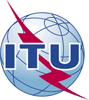 Международный союз электросвязиБюро стандартизации электросвязиМеждународный союз электросвязиБюро стандартизации электросвязи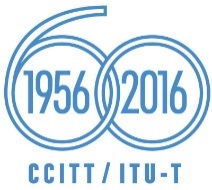 Осн.:Циркуляр 255 БСЭ
SG2/JZ–	Администрациям Государств – Членов СоюзаТел.:
Факс:
Эл. почта:+41 22 730 5855
+41 22 730 5853
tsbsg2@itu.intКопии:–	Членам Сектора МСЭ-Т–	Ассоциированным членам, принимающим участие в работе ИК2 МСЭ-Т–	Академическим организациям – Членам МСЭ–	Председателю и заместителям Председателя 2-й Исследовательской комиссии МСЭ-Т–	Директору Бюро развития электросвязи–	Директору Бюро радиосвязиПредмет:Статус пересмотренной Рекомендации МСЭ-T E.212 после собрания 2-й Исследовательской комиссии (14–23 сентября 2016 года, Женева)НомерНазваниеРешениеПересмотренная МСЭ-T E.212План международной идентификации для сетей общего пользования и абонентовУтверждена